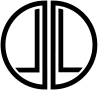 Dr. James Lapierre DDS40 North High St. Dublin, OH 43017P: 614-889-1133 · F: 614-889-1147First Name:                                                                                           Last Name:Address:                                                                                                 Phone Number:                                                                                    Email:Contact Method For Appointment Reminders:  Text      Email       BothBirthdate:                                                                                               Social Security Number:Insurance Information:Name of Insured:                                                                                  Birthdate of Insured:Insured Member ID/Social Security Number:Group Number:Employer:Insurance Company:Insurance Company Address:Secondary Insurance Information (if applicable):Name of Insured:Insured Member ID/Social Security Number:Employer:Insurance Company:Insurance Company Address:Group Number: 